Aşağıdaki taban blokları ile gösterilen sayıları örnekteki gibi yazınız .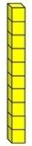 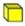 Aşağıda onluk ve birlik olarak verilen doğal sayıları yazınız .derskitabicevaplarim.com